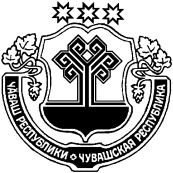 В соответствии с распоряжением Главы Чувашской Республики от 07.12.2020                 № 606-рг «О предоставлении дня отдыха 31 декабря 2020 года»:1. Привлечь с письменного согласия лиц, замещающих должности муниципальной службы в администрации Шумерлинского района, работников администрации Шумерлинского района, замещающих должности, не являющиеся должностями муниципальной службы Шумерлинского района, работников администрации Шумерлинского района, осуществляющих профессиональную деятельность по профессиям рабочих, с соблюдением требований, установленных Трудовым кодексом Российской Федерации, к работе в выходной день 26 декабря 2020 года с предоставлением дня отдыха 31 декабря 2020 года.2. Установить режим работы 26 декабря 2020 года в соответствии с режимом работы 31 декабря 2020 года.3. Рекомендовать руководителям учреждений, подведомственных администрации Шумерлинского района, организовать рабочее время работников в декабре 2020 года в порядке, аналогичном установленному пунктами 1,2 настоящего распоряжения.4. Настоящее распоряжение вступает в силу со дня его подписания.СОГЛАСОВАНО:ЧĂВАШ  РЕСПУБЛИКИЧУВАШСКАЯ РЕСПУБЛИКА ÇĚМĚРЛЕ РАЙОНĚН АДМИНИСТРАЦИЙĚ  ХУШУ14.12.2020   156-р №Çěмěрле хулиАДМИНИСТРАЦИЯШУМЕРЛИНСКОГО РАЙОНА РАСПОРЯЖЕНИЕ14.12.2020   № 156-рг. ШумерляГлава администрации Шумерлинского района                                         Л.Г. Рафинов	 Макарова Н.А. – заведующий сектором правового обеспечения отдела информационного и правового обеспеченияФокина И.В. – начальник отдела организационно-контрольной и кадровой работы